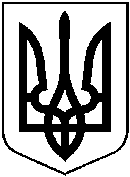 У К Р А Ї Н АХ М І Л Ь Н И Ц Ь К А   М І С Ь К А   Р А Д АВ І Н Н И Ц Ь К О Ї    О Б Л А С Т ІР І Ш Е Н Н Я  № 157808 червня 2018 року						       49 сесія міської радим. Хмільник                                                                                        7  скликання                  Про надання виконавчому комітету Хмільницької міської ради дозволу на виготовлення проекту із землеустрою на земельну ділянку по вул. Пушкіна (суміжну до  кладовища)Заслухавши інформацію начальника відділу земельних відносин міської ради Тишкевич С.В., відповідно до п.5 ст. 109 Регламенту міської ради 7 скликання, керуючись ст. 59 Закону України «Про місцеве самоврядування в Україні», міська радаВ И Р І Ш И Л А :          Проект рішення «Про надання виконавчому комітету Хмільницької міської ради дозволу на виготовлення проекту із землеустрою на земельну ділянку по вул. Пушкіна (суміжну до  кладовища)» відхилити.   Міський голова 	                         		                            С.Б. РедчикП.В. КрепкийО.В. ТендерисН.А. Буликова